Skolskjutspolicy (utgår från Nybro kommuns dokument ”Skolskjutsreglemente för Nybro kommun” – anpassat efter Nybro Montessori)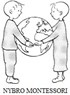 Som friskola har vi inte skyldighet att ordna skolskjuts för de elever som väljer att gå på vår skola. Skolskjuts är något vi erbjuder i mån av plats, enligt prioriteringsordning nedan, för elever som går på Nybro Montessoriskola. Gällande elever som bor i Nybro tätort har styrelsen beslutat att endast elever i förskoleklass och på lågstadiet kan ansöka om skolskjuts. Mellanstadieelever inom tätorten har vi tyvärr inte möjlighet att erbjuda skolskjuts om det inte föreligger särskilda skäl (se nedan).När det gäller elever som bor utanför Nybro tätort kan både förskoleklass- lågstadie- och mellanstadieelever ansöka om skolskjuts. Vi kommer att ha ett samarbete med Nybro kommuns skolskjutsar som drivs av KLT. PrioriteringsordningDe elever som åker med KLT-bussar och hoppar av vid stationen eller Madesjöskolan.Elever i årskurs F-3 som åker inom Nybro tätort. De med längst avstånd prioriteras.Skjuts till/från förskoleverksamhet, skolbarnomsorg ingår inte.Bedömning av skolskjuts görs utifrån den adress i Nybro kommun där eleven är folkbokförd. Skolskjutsansvarig beslutar om vilka elever, som enligt gällande regler, kan erbjudas skolskjuts. Särskilda skälSkolskjuts kan beviljas efter särskild prövning:* då elev genom intyg från läkare kan styrka behov av skolskjuts,* för elev med sådana permanenta funktionshinder att skolskjuts är motiverad.Beslut tas i varje enskilt fall av skolskjutsansvarig i samråd med rektor efter skriftlig framställan från vårdnadshavare.Följande avstånd gäller för att skolskjuts ska erhållas:Skolform 		Avstånd bostad - skola Förskoleklass 		3 km 		Grundskola år 1-3 	3 km 		Grundskola år 4-6 	4 km 		På- och avstigningsplatserElev hämtas och lämnas vid anvisad uppsamlingsplats. Uppsamlingsplatsens placering avgörs av skolskjutsansvarig. Våra uppsamlingsplatser inom tätorten anpassas så att de yngsta eleverna har kortare väg.Ansvarsfördelning i samband med skolskjutsMellan hemmet och hållplatsFöräldrarna ansvarar för eleven på vägen mellan hemmet och hållplatsen/uppsamlingsplatsen. Föräldrarna ansvarar också för att eleven följer gällande ordningsregler, skolskjutstider samt anvisad väg till hållplatsen. Föräldrarna har därmed ansvaret till dess eleven stigit på skolskjutsfordonet.Under transportenUnder transporten är det trafikföretaget/skolans personal som ansvarar för att gällande trafikbestämmelser och ordningsregler följs. Föraren är skyldig att underrätta skolan om ordnings- eller säkerhetsproblem uppstår under transporten.Vid skolanNär eleven anländer till skolan är det skolan som ansvarar för tillsyn och för att ordnings- och säkerhetsregler följs. Detsamma gäller vid hemfärd efter skolans slut.Säkerhet i skolskjutsBarn/elev ska använda bilbälte vid färd i fordon som är utrustade med bilbälten. För att minimera fysiska och psykiska skador i samband med trafikolycka eller brand ska trafikföretaget i samarbete med skolan ha säkerhetsgenomgång med skolskjutselever.Genomgången ska ske vid läsårsstart.Information om bussens säkerhetsutrustning ska ges (säkerhetsbälte, hammare, nödöppnare, brandsläckare och Första Hjälpen-utrustning).Säkerhetsgenomgången ska inkludera information om faror i samband med på- och avstigning av skolskjuts samt utrymningsövning. ÖvrigtElever som bor utanför Nybro tätort men som inte har rätt till busskort genom kommunen eftersom de har nära till anvisad skola kan från HT23 kan ansöka om att bli upphämtade på Nybro station men Nybro Montessori kommer inte att bekosta ett KLT-kort.När vårdnadshavare skjutsar ett syskon till eller från skolan vid passande tid så åker eleven med beviljad skolskjuts med vårdnadshavaren den dagen. Busschaufförerna ska meddelas.Om elever ska följa med varandra efter skolan så ansvarar föräldrar för att anordna transport. Bara de elever som har beviljad skolskjuts får åka med. Om någon elev ska stanna hos en kompis i Nybro ska det bekräftas från förälder till busschaufförerna dagen innan. 